Заданияна курсовой проект по междисциплинарному курсуАвтоматизированные системы управления в электроэнергосистемахДля студентов очного и заочного отделенияСпециальности13.02.03. Электрические станции, сети и системыСоставила Жарова Ю.Л.Гусиноозёрск 2021Темы курсового проектаЭлектрическая часть КЭС.Электрическая часть ТЭЦЭлектрическая часть районной ПС.Электрическая часть узловой районной ПС.Рекомендации к содержанию пояснительной запискиТема Электрическая часть КЭС и ТЭЦВведениеЗаданиеРазработка структурной схемы станции.Выбор варианта структурной схемы станции. (Выбор генераторов, расчет мощности нагрузки  и определение отбора мощности на собственные нужды).Выбор блочных трансформаторов и трансформаторов связи.Разработка принципиальной электрической схемы станции.Выбор и описание схемы электрических соединений на стороне ВН.Выбор и описание схемы электрических соединений на стороне СН.Выбор и описание схемы электрических соединений на стороне НН.Разработка схемы питания собственных нужд. (Выбор и описание схемы питания с.н., выбор рабочих и резервных ТСН.)Расчет токов КЗ.Выбор электрических аппаратов, и токоведущих частей в заданных цепях.Расчет продолжительных режимов работы для заданных цепей.Выбор и проверка электрических аппаратов (выключателей, разъединителей) Выбор и проверка токоведущих частей.Список используемой литературы.ЗаключениеТема Электрическая часть районной ПС.Тема Электрическая часть узловой районной ПС.ВведениеЗаданиеРазработка структурной схемы ПС. (Расчет мощности нагрузки на шинах станции. Обоснование выбора варианта структурной схемы ПС. Выбор трансформаторов.)Разработка упрощенной принципиальной электрической схемы ПС.Выбор и описание схемы электрических соединений на стороне ВН.Выбор и описание схемы электрических соединений на стороне СН.Выбор и описание схемы электрических соединений на стороне НН.Выбор ТСН и схемы питания собственных нужд.Расчет токов КЗ.Выбор электрических аппаратов, изоляторов и токоведущих частей в заданных цепях.Расчет продолжительных режимов работы для заданных цепей.Выбор и проверка электрических аппаратовВыбор и проверка токоведущих частей.Выбор заземляющих дугогасящих реакторов.Список используемой литературы.ЗаключениеПримечание к содержанию пояснительной записки:Порядок расположения материала в курсовом проекте должен соответствовать рекомендациям к содержанию пояснительной записки.Исходные данные полностью приводятся в пояснительной записке.Объем пояснительной записки 30-40 страниц.Графическая частьПринципиальная электрическая схема. Формат А3.Исходные данные к теме 1 курсового проектаИсходные данные к теме 2 курсового проектаИсходные данные к теме 3 курсового проектаИсходные данные к теме 4 курсового проекта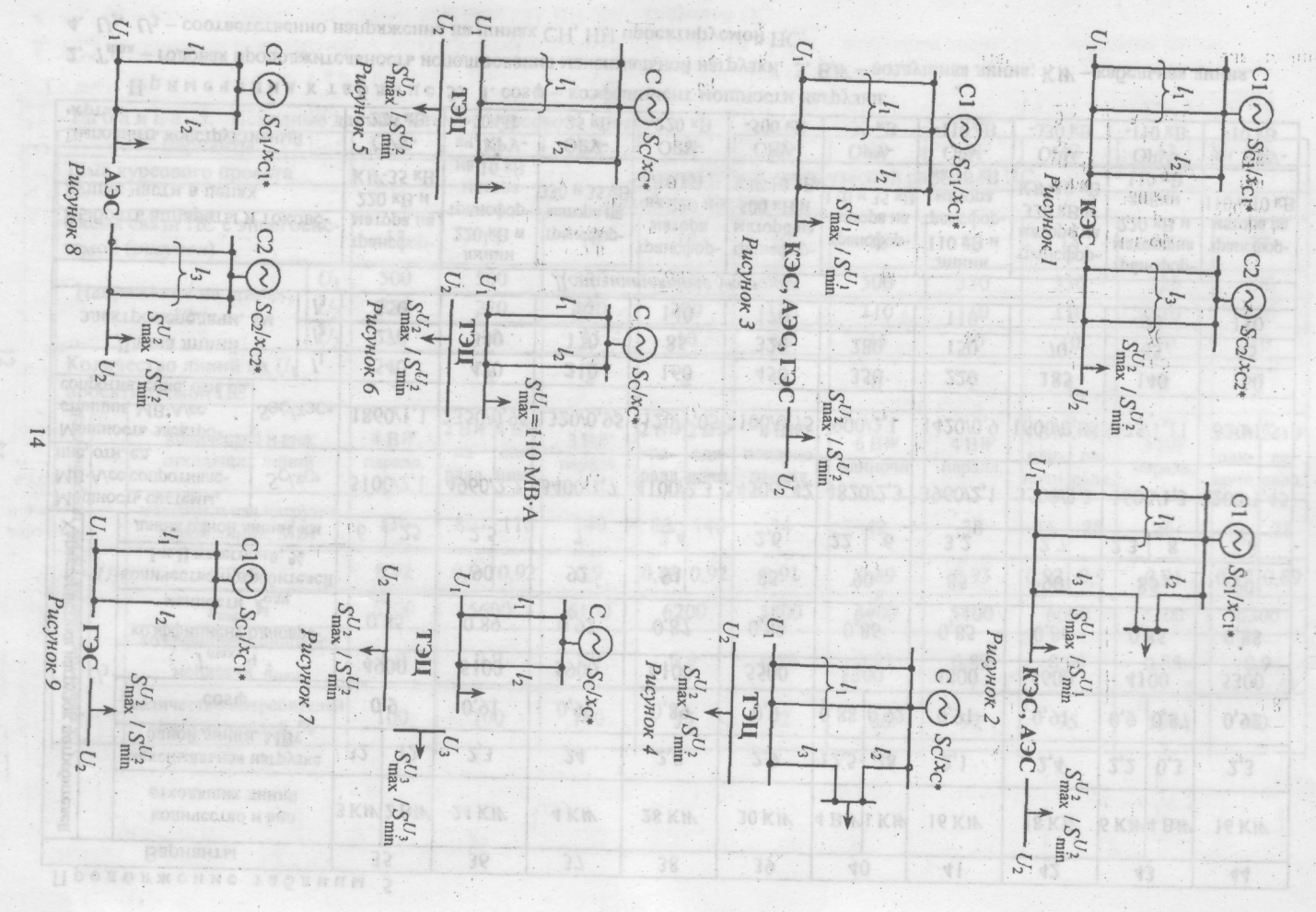 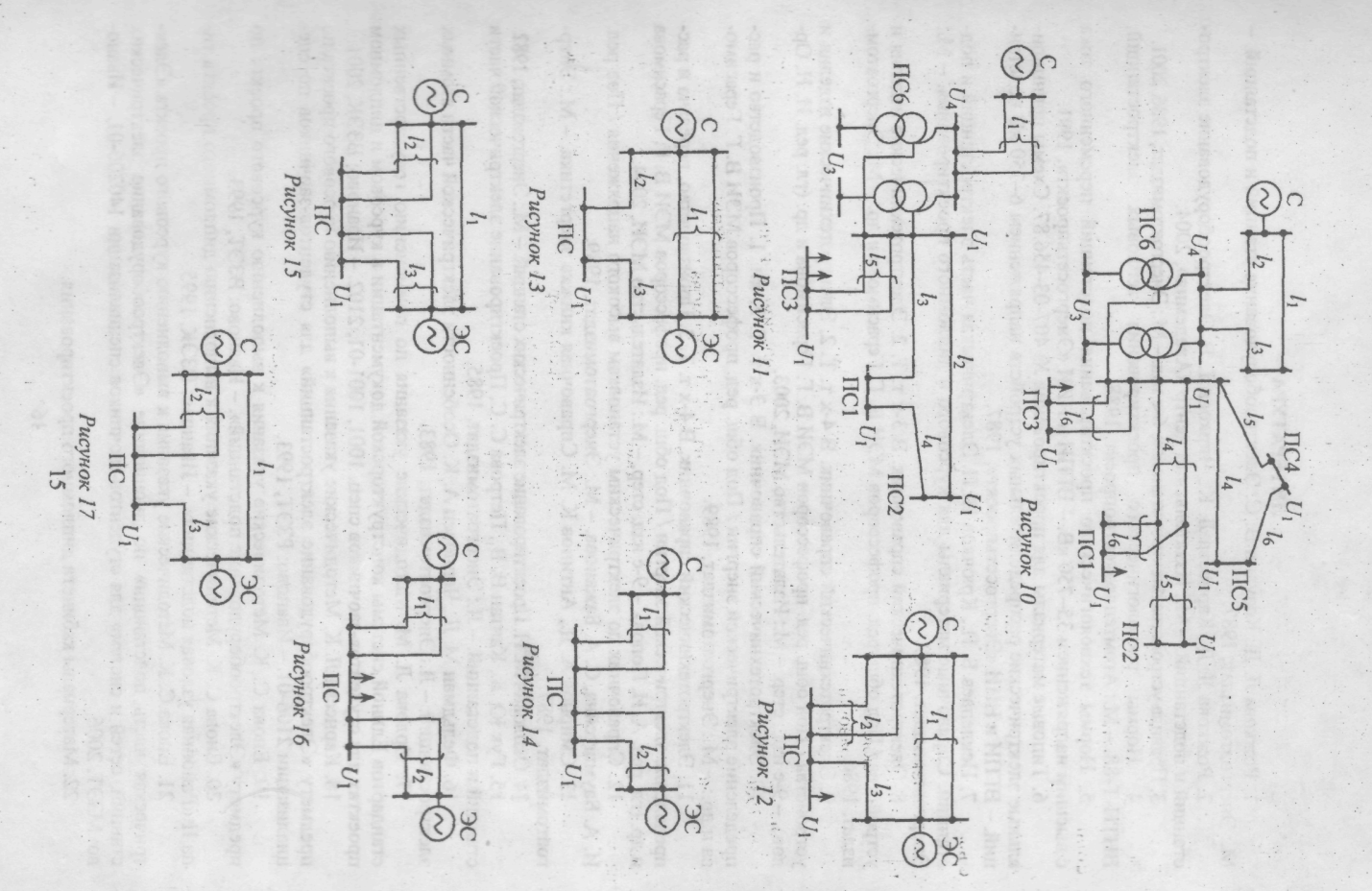 Варианты Варианты Варианты Варианты Тема Тема Тема Тема КЭС 3200 МВтКЭС 3200 МВтКЭС 1200 МВтКЭС 1280 МВтКЭС 1280 МВтКЭС 1280 МВтКЭС 2000 МВтКЭС 800 МВтКЭС 640 МВтКЭС 1400 МВтКЭС 1400 МВтКЭС 1400 МВтКЭС 1600 МВтКЭС 1600 МВтКЭС 1080 МВтКЭС 1080 МВтКЭС 960 МВтКЭС 1640 МВтВид сжигаемого топливаВид сжигаемого топливаВид сжигаемого топливаВид сжигаемого топливаугольугольугольугольугольугольугольугольугольгазгазгазгазгазгазгазгазгазНапряжение на шинах Напряжение на шинах Напряжение на шинах U1500500220330330330330220220500500500500500330330220500Напряжение на шинах Напряжение на шинах Напряжение на шинах U2220220110110110110220110110110220220220220110110110110Схема связи КЭС с энергосистемой (номер рисунка)Схема связи КЭС с энергосистемой (номер рисунка)Схема связи КЭС с энергосистемой (номер рисунка)Схема связи КЭС с энергосистемой (номер рисунка)112222213322221131Количество линий связи с системойКоличество линий связи с системойU1U1333333333333333333Количество линий связи с системойКоличество линий связи с системойU2U2222222Характеристика нагрузок потребителейU1Количество и вид отходящих линийКоличество и вид отходящих линий3 ВЛ3 ВЛ3 ВЛ3ВЛ2ВЛ2ВЛ2ВЛ2ВЛХарактеристика нагрузок потребителейU1Мах/min нагрузка одной линии МВтМах/min нагрузка одной линии МВт145/80145/80145/80128/80205/120205/120160/80160/80Характеристика нагрузок потребителейU1Cos фCos ф0,90,90,90,920,920,920,930,93Характеристика нагрузок потребителейU1Тmax, чТmax, ч60006000600050006200620058005800Характеристика нагрузок потребителейU2Количество и вид отходящих линийКоличество и вид отходящих линий5 ВЛ9 ВЛ9 ВЛ9 ВЛ8 ВЛ6 ВЛ6 ВЛ6 ВЛ5 ВЛ7 ВЛ7 ВЛ6 ВЛ6 ВЛ6 ВЛ6 ВЛ5 ВЛ5 ВЛ8 ВЛХарактеристика нагрузок потребителейU2Мах/min нагрузка одной линии МВтМах/min нагрузка одной линии МВт120/7046/2446/2446/2446/24150/86150/8650/2436/2046/2646/26140/80140/8040/2540/2535/2035/2028/18Характеристика нагрузок потребителейU2сos φсos φ0,910,890,890,890,90,910,910,890,90,920,920,910,910,90,90,910,910,92Характеристика нагрузок потребителейU2Тmax, чТmax, ч630058005800580060006000600059005700560056006100610059005900566056606500Мощность системы, МВ А/ её сопротивление отн.ед.Мощность системы, МВ А/ её сопротивление отн.ед.Sc1/xc1Sc1/xc15400/2,32800/1,452800/1,452800/1,452700/1,34380/2,04380/2,02800/1,22650/1,14500/1,924500/1,925170/2,155170/2,153600/2,23600/2,22750/1,42750/1,45400/2,3Мощность системы, МВ А/ её сопротивление отн.ед.Мощность системы, МВ А/ её сопротивление отн.ед.Sc2/xc2Sc2/xc22300/1,42----1300/0,951200/1,051200/1,051800/1,4Длина линий электропередачи,кмДлина линий электропередачи,кмl1l1430195195195180250250190180500500420420240240160160460Длина линий электропередачи,кмДлина линий электропередачи,кмl2l2350110110110110115115210125370370270270190190210210410Длина линий электропередачи,кмДлина линий электропередачи,кмl3l316098989880165165823103109898115Выбрать аппараты и токоведущие части в цепяхВыбрать аппараты и токоведущие части в цепяхВыбрать аппараты и токоведущие части в цепяхВыбрать аппараты и токоведущие части в цепяхОРУ 220 кВОРУ 220 кВОРУ 220 кВОРУ 220 кВОРУ 330 кВОРУ 220 кВОРУ 220 кВОРУ 110 кВОРУ 220 кВОРУ 500 кВОРУ 500 кВОРУ 500 кВОРУ 500 кВОРУ 110 кВОРУ 110 кВОРУ 220 кВОРУ 220 кВОРУ 500 кВВарианты Варианты Варианты Варианты Тема Тема Тема Тема ТЭЦ 440 МВтТЭЦ 346 МВтТЭЦ 346 МВтТЭЦ 296 МВтТЭЦ 246 МВтТЭЦ 236 МВтТЭЦ 446 МВтТЭЦ 252 МВтТЭЦ 252 МВтНапряжение на шинах Напряжение на шинах Напряжение на шинах U1220220220220110110110110110Напряжение на шинах Напряжение на шинах Напряжение на шинах U210,510,510,510,510,510,510,510,510,5U33535Схема связи ТЭЦ с энергосистемой (номер рисунка)Схема связи ТЭЦ с энергосистемой (номер рисунка)Схема связи ТЭЦ с энергосистемой (номер рисунка)Схема связи ТЭЦ с энергосистемой (номер рисунка)445665577Количество линий связи с системойКоличество линий связи с системойU1U1333223322Количество линий связи с системойКоличество линий связи с системойХарактеристика нагрузок потребителейU2Количество и вид отходящих линийКоличество и вид отходящих линий20 КЛ30 КЛ18 КЛ30 КЛ32 КЛ16 КЛ18 КЛ22 КЛХарактеристика нагрузок потребителейU2Мах/min нагрузка одной линии МВтМах/min нагрузка одной линии МВт2,5/1,43/1,53/1,7 2,8/1,42,9/1,63,2/1,92,4/1,53/1,8Характеристика нагрузок потребителейU2сos φсos φ0,920,870,90,880,90,870,920,9Характеристика нагрузок потребителейU2Тmax, чТmax, ч51006100590051005800620058005700Характеристика нагрузок потребителейU3Количество и вид отходящих линийКоличество и вид отходящих линий2 ВЛ/ 2 КЛХарактеристика нагрузок потребителейU3Мах/min нагрузка одной линии МВтМах/min нагрузка одной линии МВт20/15Характеристика нагрузок потребителейU3сos φсos φ0,9Характеристика нагрузок потребителейU3Тmax, чТmax, ч5500Мощность системы, МВ А/ её сопротивление отн.ед.Мощность системы, МВ А/ её сопротивление отн.ед.Sc1/xc1Sc1/xc12400/1,72000/1,41900/1,02300/1,91100/1,01450/1,21800/1,11100/0,9Мощность системы, МВ А/ её сопротивление отн.ед.Мощность системы, МВ А/ её сопротивление отн.ед.Длина линий электропередачи,кмДлина линий электропередачи,кмl1l110911012014585908085Длина линий электропередачи,кмДлина линий электропередачи,кмl2l28598125160100759560Длина линий электропередачи,кмДлина линий электропередачи,кмl3l36230Выбрать аппараты и токоведущие части в цепяхВыбрать аппараты и токоведущие части в цепяхОРУ 220 кВГРУОРУ 220 кВГРУОРУ 110 кВГРУОРУ 110 кОРУ 110 кВарианты Варианты Варианты Варианты Варианты Тема Тема Тема Тема Тема Схема связи ПС с энергосистемой (номер рисунка)Схема связи ПС с энергосистемой (номер рисунка)Схема связи ПС с энергосистемой (номер рисунка)Схема связи ПС с энергосистемой (номер рисунка)Схема связи ПС с энергосистемой (номер рисунка)101010101010101011111010Номер проектируемой ПСНомер проектируемой ПСНомер проектируемой ПСНомер проектируемой ПСНомер проектируемой ПСПС1ПС1ПС2ПС3ПС3ПС3ПС3ПС3ПС2ПС1ПС4ПС5Напряжение на шинах Напряжение на шинах Напряжение на шинах U1U1110110110110110220220220220220110110Напряжение на шинах Напряжение на шинах Напряжение на шинах U2U2353535353535353535353535Напряжение на шинах Напряжение на шинах Напряжение на шинах U3U366101010101010610106Напряжение на шинах Напряжение на шинах Напряжение на шинах U4U4220220330220220500500500500330500330Количество линий U1 на ПСКоличество линий U1 на ПСКоличество линий U1 на ПСКоличество линий U1 на ПСКоличество линий U1 на ПС332334442222Количество линий U1 на ПСКоличество линий U1 на ПСКоличество линий U1 на ПСКоличество линий U1 на ПСКоличество линий U1 на ПСХарактеристика нагрузок потребителейU2Количество и вид отходящих линийКоличество и вид отходящих линийКоличество и вид отходящих линий2 ВЛ4 ВЛ4 ВЛ4 ВЛ4ВЛ2ВЛ2ВЛ2ВЛ4ВЛ4ВЛ2ВЛ2ВЛХарактеристика нагрузок потребителейU2Мах нагрузка одной линии МВтМах нагрузка одной линии МВтМах нагрузка одной линии МВт0,56,26,26,26,87,37,37,34,88,44,63,2Характеристика нагрузок потребителейU2сos φсos φсos φ0,910,890,890,890,920,930,930,930,90,910,890,92Характеристика нагрузок потребителейU2Тmax, чТmax, чТmax, ч460043004300430048005100510051004400520041003800Характеристика нагрузок потребителейU2Коэф. одновременности КоднКоэф. одновременности КоднКоэф. одновременности Кодн0,930,850,850,850,8911110,8810,94Характеристика нагрузок потребителейU2Количество потребителей I и II категории %Количество потребителей I и II категории %Количество потребителей I и II категории %9085858592100100100871008790Характеристика нагрузок потребителейU3Количество и вид отходящих линийКоличество и вид отходящих линийКоличество и вид отходящих линий2 КЛ7 КЛ7 КЛ7 КЛ12 КЛ14 КЛ14 КЛ14 КЛ10 КЛ12 КЛ10 КЛ6 ВЛХарактеристика нагрузок потребителейU3Мах нагрузка одной линии МВтМах нагрузка одной линии МВтМах нагрузка одной линии МВт1,52,22,22,22,41,61,61,61,22,11,21,4Характеристика нагрузок потребителейU3сos φсos φсos φ0,880,910,910,910,890,90,90,90,920,910,890,91Характеристика нагрузок потребителейU3Тmax, чТmax, чТmax, ч420046004600460051004400440044004900480046004200Характеристика нагрузок потребителейU3Длина одной линииДлина одной линииДлина одной линии1,855532221,62,52,110Мощность системы, МВ А/ её сопротивление отн.ед.Мощность системы, МВ А/ её сопротивление отн.ед.Sc/xcSc/xcSc/xc1550/1,252450/1,622450/1,622450/1,621800/1,34200/2,24200/2,24200/2,25100/2,63600/1,855400/2,93800/2,2Мощность системы, МВ А/ её сопротивление отн.ед.Мощность системы, МВ А/ её сопротивление отн.ед.Sc/xcSc/xcSc/xc1550/1,252450/1,622450/1,622450/1,621800/1,34200/2,24200/2,24200/2,25100/2,63600/1,855400/2,93800/2,2Тип автотрансформаторов ПС6Тип автотрансформаторов ПС6Тип автотрансформаторов ПС6Тип автотрансформаторов ПС6Тип автотрансформаторов ПС6АТДЦТН-63000АТДЦТН-125000АТДЦТН-125000АТДЦТН-125000АТДЦТН-2000003хАОДЦТН-1670003хАОДЦТН-1670003хАОДЦТН-1670003хАОДЦТН-1670003хАОДЦТН-133000АТДЦТН-250000АТДЦТН-200000Длина линий электропередачДлина линий электропередачДлина линий электропередачДлина линий электропередачl1150150150150110415350350350220380200Длина линий электропередачДлина линий электропередачДлина линий электропередачДлина линий электропередачl28011011011060140180180180130210130Длина линий электропередачДлина линий электропередачДлина линий электропередачДлина линий электропередачl3100959595921058585857811585Длина линий электропередачДлина линий электропередачДлина линий электропередачДлина линий электропередачl43060606090110110110956050Длина линий электропередачДлина линий электропередачДлина линий электропередачДлина линий электропередачl525272727853527Длина линий электропередачДлина линий электропередачДлина линий электропередачДлина линий электропередачl621,51,51,5353836Выбрать аппараты и токоведущие части в цепяхВыбрать аппараты и токоведущие части в цепяхВыбрать аппараты и токоведущие части в цепяхВыбрать аппараты и токоведущие части в цепяхВыбрать аппараты и токоведущие части в цепяхВарианты Варианты Варианты Варианты Варианты 38Тема Тема Тема Тема Тема Схема связи ПС с энергосистемой (номер рисунка)Схема связи ПС с энергосистемой (номер рисунка)Схема связи ПС с энергосистемой (номер рисунка)Схема связи ПС с энергосистемой (номер рисунка)Схема связи ПС с энергосистемой (номер рисунка)131314151515121212171613141415151717Напряжение на шинах Напряжение на шинах Напряжение на шинах U1U1500500500330330330330330330500500330330330220220220330Напряжение на шинах Напряжение на шинах Напряжение на шинах U2U2220220220220220220220220220110110110110110110110110110Напряжение на шинах Напряжение на шинах Напряжение на шинах U3U3353510353535101010103510101010101010Напряжение на шинах Напряжение на шинах Напряжение на шинах Количество линий U1 на ПСКоличество линий U1 на ПСКоличество линий U1 на ПСКоличество линий U1 на ПСКоличество линий U1 на ПС224444444362444433Количество линий U1 на ПСКоличество линий U1 на ПСКоличество линий U1 на ПСКоличество линий U1 на ПСКоличество линий U1 на ПСХарактеристика нагрузок потребителейU2Количество и вид отходящих линийКоличество и вид отходящих линийКоличество и вид отходящих линий4 ВЛ6 ВЛ6 ВЛ6 ВЛ3 ВЛ4 ВЛ4 ВЛ4 ВЛ8 ВЛ8 ВЛ6 ВЛ4 ВЛ6 ВЛ3 ВЛ3 ВЛ4 ВЛ4 ВЛ5 ВЛХарактеристика нагрузок потребителейU2Мах нагрузка одной линии МВтМах нагрузка одной линии МВтМах нагрузка одной линии МВт13680808011614014014048483442382626363639Характеристика нагрузок потребителейU2Cos фCos фCos ф0,920,90,90,90,90,90,90,90,910,910,890,930,90,910,910,890,890,89Характеристика нагрузок потребителейU2Тmax, чТmax, чТmax, ч520056005600560061006200620062005800580064005400600053005300630063006300Характеристика нагрузок потребителейU3Количество и вид отходящих линийКоличество и вид отходящих линийКоличество и вид отходящих линий3 КЛ2 ВЛ24 КЛ24 КЛ24 КЛ4 КЛ28 КЛ28 КЛ28 КЛ30 КЛ30 КЛ4 ВЛ1 КЛ16 КЛ18 КЛ6 КЛ4 ВЛ6 КЛ4 ВЛ16 КЛ16 КЛ14 КЛХарактеристика нагрузок потребителейU3Мах нагрузка одной линии МВтМах нагрузка одной линии МВтМах нагрузка одной линии МВт32/                                                                                                                                                                                                                                                                                                                                                                                                                                                                                                                                                                                                                                                                                                                                                                                                                                                                                                                                                                                                                                                                                                                                                                                                                                                                                                                                                                                                                                                                                                                                                                                                                                                                                                             122,32,32,3242,82,82,82,92,912,5/2821242,2/0,32,2/0,32,32,32,1Характеристика нагрузок потребителейU3сos φсos φсos φ0,90,910,910,910,920,890,890,890,90,90,890,910,910,90,90,920,920,92Характеристика нагрузок потребителейU3Тmax, чТmax, чТmax, ч490051005100510059006100610061005500550052004800460041004100530053005300Характеристика нагрузок потребителейU3Коэф. одновременности КоднКоэф. одновременности КоднКоэф. одновременности Кодн0,850,890,890,890,920,870,870,870,880,880,860,850,860,850,850,880,880,88Характеристика нагрузок потребителейU3Количество потребителей I и II категории %Количество потребителей I и II категории %Количество потребителей I и II категории %879090909291919185859085908585909090Характеристика нагрузок потребителейU3Длина одной линииДлина одной линииДлина одной линии62,52,52,572,42,42,42,62,6223,22,72,32,32,82,82,8Характеристика нагрузок потребителейU3Длина одной линииДлина одной линииДлина одной линии25688Характеристика нагрузок потребителейU3Длина одной линииДлина одной линииДлина одной линииМощность системы, МВ А/ её сопротивление отн.ед.Мощность системы, МВ А/ её сопротивление отн.ед.Sc/xcSc/xcSc/xc5100/2,14960/2,24960/2,24960/2,23400/1,74100/2,34100/2,34100/2,35450/2,425450/2,424820/2,33960/2,13500/2,31600/1,31600/1,32200/1,452200/1,452200/1,45Мощность ЭС МВ А/ её сопротивление отн.ед.Мощность ЭС МВ А/ её сопротивление отн.ед.Sэc/xэcSэc/xэcSэc/xэc1860/1,12350/0,952350/0,952350/0,951320/0,951120/1,051120/1,051120/1,052100/0,752100/0,75900/2,11420/0,91600/0,85375/1,11375/1,11620/1,5620/1,5620/1,5Длина линий электропередачДлина линий электропередачДлина линий электропередачДлина линий электропередачl15404204204202101601604504504503502201851401401601602000Длина линий электропередачДлина линий электропередачДлина линий электропередачДлина линий электропередачl22703403403401708585320320320280150708585656570Длина линий электропередачДлина линий электропередачДлина линий электропередачДлина линий электропередачl3350901401401701701701109090110110115Длина линий электропередачДлина линий электропередачДлина линий электропередачДлина линий электропередачДлина линий электропередачДлина линий электропередачДлина линий электропередачДлина линий электропередачДлина линий электропередачДлина линий электропередачДлина линий электропередачДлина линий электропередачВыбрать аппараты и токоведущие части в цепяхВыбрать аппараты и токоведущие части в цепях